護理倫理、性別、感管暨法治研習會一、時    間：民國113年3月29日(星期五)二、地    點：臺中榮民總醫院研究大樓一樓第二會議室             (臺中市西屯區臺灣大道四段1650號)三、主辦單位：社團法人臺中市護理師護士公會/臺中榮民總醫院 護理部四、報名人數：200人五、研習費用：免費（請自備環保杯）六、課程內容：主持人簡介（依授課順序排列）：徐逸民  臺中市護理師護士公會理事長、中國醫藥大學附設醫院護理部主任張美玉  臺中榮民總醫院護理部主任、臺中市護理師護士公會常務理事許純昌  彰化師範大學校長室機要秘書、性別平等教育委員會專任幹事林蓮馨  臺中榮民總醫院安寧共照護理師黃芳亮  臺中榮民總醫院兒童血液腫瘤科主任、感管查核委員李慶松  李慶松律師事務所主持律師七、報名方式：採線上報名，報名日期即日起至113.03.22或額滿截止。 ※請至公會網站報名https://www.tcnurse.org.tw/Default.aspx。 ※活動當天不再接受現場報名 ※『報名後請務必出席，以確保其他會員權益，若不克出席，請於規定7日前至公會官網取消報名，俾安排學員遞補。為珍惜資源，報名研習會二次未到者，該年度將不得再參加本會免費研習會。』八、上課須知及簽到退注意事項簽到/退規定：學員需簽到，課程結束後簽退。未依前述規定辦理簽到及簽退者，恕無法給予護理人員繼續教育積分。遲到及早退規定：※遲到：指第一堂課程上課後20分鐘內未到。※早退：指最後一堂課程結束前20分鐘提早離席。凡遲到或早退者，報到現場恕不受理簽到、退作業。不得以他人頂替上課、簽到或簽退，違者經查獲將取消護理人員繼續教育積分。九、其他注意事項：因應防疫期間，上課請全程配戴口罩，會議室內禁飲食。本課程不發予研習會證明書，本院將申請護理人員繼續教育積分，申請通過後，將於課後一個月內協助上課學員登錄積分，請學員自行至衛生福利部醫事人員繼續教育積分管理系統網站，查詢積分及下載上課紀錄。https://ma.mohw.gov.tw/maportal/Default.aspx十、聯絡人：鄧喬鳳 督導 04-23592525轉6019會場位置：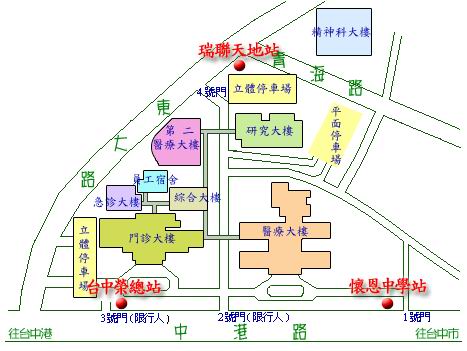 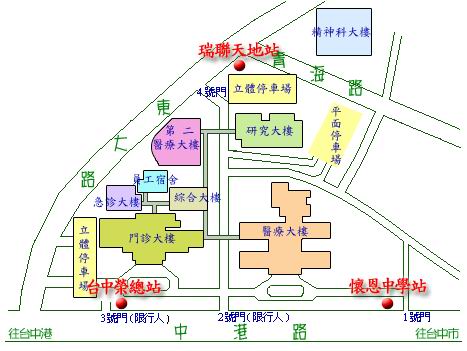 時間主題主持人/主講者08:30~08:50報到護理部08:50~09:00致歡迎詞社團法人臺中市護理師護士公會理事長致詞研習會簡介徐逸民理事長 張美玉 主  任09:00~09:50(性別) -1小時職場性騷擾防治與處理彰化師範大學許純昌秘書10:00~10:10休息時間休息時間10:10~11:50(倫理) -2小時「護理人員常見的倫理困境」臺中榮民總醫院林蓮馨安寧共照護理師11:50~13:00用餐時間用餐時間13:00~13:30下午簽到下午簽到13:30~15:10(感管) -2小時季節性呼吸道感染的流行疾病與預防臺中榮民總醫院黃芳亮主任15:10~15:20休息時間休息時間15:20~17:00(法治) -2小時(100分)醫療相關法律議題李慶松律師17:00~17:10簽退簽退